浙江在线2016支站优秀微信公众号参评推荐表微信公众号名称微信号微信号参选支站（本公众号所属支站）（本公众号所属支站）（本公众号所属支站）（本公众号所属支站）（本公众号所属支站）推送频率（每个月/每天推送几条信息）（每个月/每天推送几条信息）（每个月/每天推送几条信息）（每个月/每天推送几条信息）（每个月/每天推送几条信息）自荐理由（必填，不超过50个字）（必填，不超过50个字）（必填，不超过50个字）（必填，不超过50个字）（必填，不超过50个字）请将微信公众平台后台的统计的“昨日关键指标”截屏（右上图为例）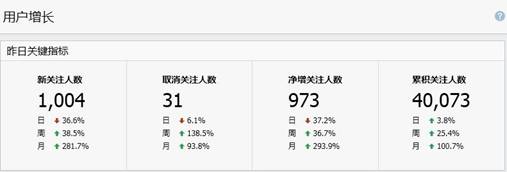 联系人联系电话联系电话运营时间（从推送第一条信息至今的时长）（从推送第一条信息至今的时长）（从推送第一条信息至今的时长）（从推送第一条信息至今的时长）（从推送第一条信息至今的时长）